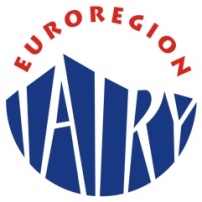 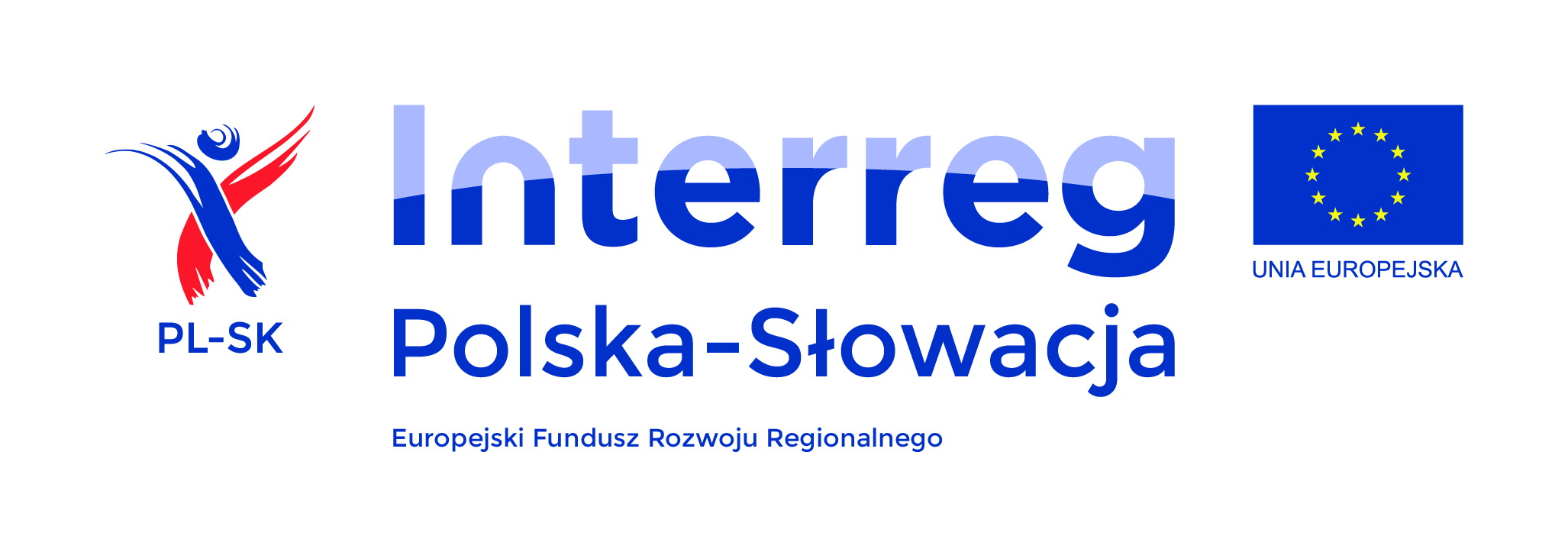 RAMOWY PROGRAM SZKOLENIA DLA BENEFICJENTÓWw zakresie realizacji i rozliczania mikroprojektów dofinansowanych z Europejskiego Funduszu Rozwoju Regionalnego w ramach I i III osi priorytetowejPROGRAMU WSPÓŁPRACY TRANSGRANICZNEJ INTERREG V-A POLSKA-SŁOWACJA 2014-2020Termin i miejsce szkolenia:19 maja 2017 r., sala konferencyjna Ośrodka Współpracy Polsko-Słowackiej w Nowym Targu, ul. Sobieskiego 2 (I piętro)Organizator: Związek Euroregion „Tatry” w Nowym TarguProgram:9.30-10.00    Rejestracja uczestników10.00-10.10   Rozpoczęcie spotkania, powitanie uczestników  10.10-11.20   Rzeczowa realizacja mikroprojektu11.20-12.00 Kwalifikowalność wydatków i procedury rozliczania mikroprojektu12.00-12.20 Przerwa12.20- 14.00 Raport z postępu realizacji mikroprojektu – jak prawidłowo wypełnić raport i udokumentować rzeczową i finansową realizację mikroprojektu 14.00-14.30 Działania promocyjne i informacyjne, kontrola na miejscu, wizyty sprawdzające14.30-15.00 Podsumowanie, dyskusja i pytania beneficjentów 